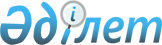 Қой-ешкі малдарынан бруцеллез ауруының шығуына байланысты Карағандыкөл, 
Тассай, Үлкенбөкен селолық округтеріне, қой-ешкі және ірі қара малдарының бруцеллез ауруының шығуына байланысты Көкжайық селолық округіне шектеу қою туралы
					
			Күшін жойған
			
			
		
					Шығыс Қазақстан облысы Көкпекті ауданы әкімдігінің 2009 жылғы 28 қыркүйектегі N 325 қаулысы. Шығыс Қазақстан облысы Әділет департаментінің Көкпекті аудандық Әділет басқармасында 2009 жылғы 03 қарашада N 5-15-61 тіркелді. Күші жойылды - Көкпекті ауданы әкімдігінің 2010 жылғы 29 қарашадағы N 791 қаулысымен      Ескерту. Күші жойылды - Көкпекті ауданы әкімдігінің 2010.11.29 N 791 қаулысымен.      РҚАО ескертпесі.

      Мәтінде авторлық орфография және пунктуация сақталған.

      Қазақстан Республикасының «Ветеринария туралы» 2002 жылғы 10 шілдедегі № 339 Заңының 10 бабының 2 тармағының 9 тармақшасын, «Қазақстан Республикасындағы жергілікті мемлекеттік басқару және өзін-өзі басқару туралы» 2001 жылғы 23 қаңтардағы № 148 Заңының 31 бабының 1 тармағының 18 тармақшасын басшылыққа ала отырып, Көкпекті ауданының әкімдігі ҚАУЛЫ ЕТЕДІ:



      1. Қой-ешкі малдарының бруцеллез ауруынан Көкпекті ауданының Карағандыкөл, Тассай, Үлкенбөкен селолық округтері, қой-ешкі және ірі қара малдарының бруцеллез ауруы бойынша Көкжайық селолық округі қолайсыз елді-мекен ретінде саналып, шектеу қойылсын.



      2. Қой-ешкі малдарының бруцеллез ауруынан Карағандыкөл, Тассай, Үлкенбөкен селолық округтерін, қой-ешкі және ірі қара малдарының бруцеллез ауруынан Көкжайық селолық округін тазарту мақсатында 2009 жылға арналған кешенді іс-шаралар жоспары бекітілсін (қосымша).



      3. Бруцеллез ауруын түпкілікті жою мақсатында Қазақстан Республикасы Ауыл шаруашылығы Министірлігі Агроөнеркәсіп кешендегі мемлекеттік инспекция комитетінің Көкпекті аудандық аумақтық инспекциясы бастығына (С.Н. Мұқашев) (келісімі бойынша), Шығыс Қазақстан облысы ҚР ДСМСЭҚКД Көкпекті ауданы бойынша басқармасының бастығы (М.Қ. Садуақасова) (келісімі бойынша), аудандық ауыл шаруашылық бөлімінің бастығына (Қ.Н. Орсаев) шектеулік іс-шаралардың орындалуын қамтамасыз ету ұсынылсын.

      4. Аудандық ішкі істер бөлімінің бастығына (Т.М. Закирьянов) (келісім бойынша) ауыл шаруашылық малдарын Карағандыкөл, Тассай, Үлкенбөкен, Көкжайық селолық округтерінің аумағына кіргізу мен шығарылуын қадағалауды қамтамасыз ету ұсынылсын.

      5. Карағандыкөл селолық округі әкімінің міндетін атқарушысына (Қ.Н. Қадырбекова), Тассай селолық округінің әкіміне (М. Әңкебаев), Үлкенбөкен селолық округінің әкіміне (Р.Қ. Баймолдина), Көкжайық селолық округінің әкіміне (М.Қ. Қалиқанов), Қазақстан Республикасы Ауыл шаруашылығы Министірлігі Агроөнеркәсіптік кешендегі мемлекеттік инспекция комитетінің Көкпекті аудандық аумақтық инспекциясының бастығына (С.Н. Мұқашев) (келісім бойынша) атқарылған шаралардың орындалуы туралы ақпаратты апта сайын беріп отыру міндеттелсін.



      6. Осы қаулы бірінші рет ресми түрде жарияланғаннан кейін он күнтізбелік күн өткеннен кейін қолданысқа енгізіледі.

      7. Қаулының орындалуына бақылау жасау аудан әкімінің орынбасары Рәмзи Сабырұлы Беспаевқа жүктелсін.      Көкпекті ауданының әкімі                   Д. Мусин

Көкпекті ауданы әкімдігінің

2009 жылғы 28 қыркүйектегі

№ 325 қаулысына

Қосымша Шығыс Қазақстан облысы Көкпекті ауданының қолайсыз пунктерінде

ұсақ мүйізді және мүйізді ірі қара малдарын бурцеллез ауруынан

сауықтыру шараларының кешенді жоспары      Көкпекті аудандық аумақтық

      инспекция бастығы                       С.Н. Мұқашев
					© 2012. Қазақстан Республикасы Әділет министрлігінің «Қазақстан Республикасының Заңнама және құқықтық ақпарат институты» ШЖҚ РМК
				№Іс-шаралардың атауы
Орындау

мерзімі
Орындаушы
1. Ұйымдастыру шаруашылық

шаралары1Эпизоотиялық жағдайдЫ зерттеу,

селолық округтер бойынша қан

алу кестесін жасап, бекітуҚыркүйекСелолық округтің

әкімі, мемлекеттік

ветинспекторы2Санақ жүргізіп, барлық ауыл

шаруашылық малдарының басын

анықтап, бірдейлендіру

ережесіне сәйкес жануарларды

сырғалауҮнеміСелолық округтің

әкімі, селолық

округтің мемлекеттік

ветинспекторы,

мал-дәрігері,

лицензиат, мал

иелері3Ауыл шаруашылық малдарының

бақылаусыз қозғалысына жол

бермеуСауықтыру

кезеңіндеСелолық округтің

әкімі, мемлекеттік

ветинспекторы,

жануарлардың

иелері4Аурудан қолайсыз ауылдық

округтерінде жұмысшылар мен

ауыл шаруашылық малдарының

иелері арасында санитарлық

ережелер, жеке бас гигиенасын

сақтау, бруцеллезге қарсы

шаралар жөнінде түсіндіру

жұмыстарын жүргізуҮнеміАуылдық округтің

әкімі, мемлекеттік

ветинспекторы,

аудандық СЭҚ

бөлімінің (келісім

бойынша)5Ауру мал шыққан үйдің адамдарын

бруцеллез ауруына тексеру

жұмыстарын жүргізуді

ұйымдастыруСауықтыру

кезеңіндеАуылдық округтің

әкімі, Көкпекті

аудандық медицина

бірлестігі6Аулаларда жануарлармен жұмыс

істегенде санитарлық ережелерді

сақтау, жұмысшыларды арнайы

киімдермен (халат, резеңке

қолғаптар) және т.б. қорғаныс

заттармен қамтамасыз етуСауықтыру

кезеңіндеМал шаруашылығының

иелері728.04.2003 жылғы № 407

қаулысына сәйкес ауруға шыққан

малдарды тасымалдауды және

арнайы жерлерде көзін жоюды

ұйымдастыруМалдар әр оң таңба берген

жағдайдаАуылдық округтің

әкімі, мемлекеттік

ветинспекторыІІ. Ветеринарлық-санитарлық

іс-шаралар1Зертхана сараптамасы нәтижесіне

сәйкес қолайсыз аулаларда ауру

малдарды анықтап көзін жоюСауықтыру

кезеңіндеАуданның бас

мемлекеттік

ветиспекторы,

ауылдық округтің

мемлекеттік

ветинспекторы2Шектеу шарты бойынша Аудан

әкімінің қаулысы бойынша тиым

салынады:

- жануарларды аурудан қолайсыз

аумақ арқылы өткізуге;

- дені сау малдарды аурудан

қолайсыз аумаққа кіргізуге;

- арудан қолайсыз аумақтан

шығаруға;

- бруцеллез ауруымен ауырған

малдарды 5 тәуліктен жоғары

ұстауға;

- ауылдық округтің мемлекеттік

ветинспекторы рұқсатынсыз ауру

малдарды бір жерден, екінші

жерге ауыстыруға;

- ауру шыққан аймақтан мал

азықтарын дайындап, шетке

шығаруғаСауықтыру

кезеңіндеАуданның бас

мемлекеттік

ветинспекторы,

ауылдық округтің

әкімі, мемлекеттік

ветинспекторы, мал

иелері3Ауылдық округтің ветинспекторы

нұсқамасы бойынша ауру

малдардың көзі жойылғанша жеке

ұстауСауықтыру

кезеңіндеАуданның бас

мемлекеттік

ветинспекторы,

ауылдық округтің

мемлекеттік

ветинспекторы, мал

иесі4Аулаларды және мал тұратын

орындарды механикалық тазалап,

төсеніштерді және ауру

малдардың азық қалдықтарын

өртеу. Көңдерді биотермиялық

әдіспен залалсыздандыруСауықтыру

кезеңіндеАуылдық округтің

әкімі, ветинспекторы, мал иелері5Ауру мал шыққан жерде мал

тұратын орындарға және жеке

меншіктегі ауруларға

механикалық тазалаудан кейін,

дезинфекция жұмыстарын жасауМалдар оң

таңба  берген

әрбір

жағдайдаАуылдық округтің

мемлекеттік

ветинспекторы, мал

иелері6Мал тасымалдаған көліктерді

және малдың көзі жойылған жерге

дезинфекция жұмыстарын жасауҮнеміАуылдық округтің

мемлекеттік

ветинспекторыІІІ. Арнайы іс-шаралар1Жануарлардың түгендеу нөмірлері

тізімдемесіне сәйкес 15-20 күн

аралығында қайталап екі рет

теріс нәтиже алғанша бруцеллез

ауруына серологиялық

әдістерімен диагностикалық

зерттеулер жүргізуБекітілген

кестеге

сәйкес

сауықтыру

кезеніңдеАуылдық округтің

ветинспекторы,

мал-дәрігері

лицензиат2Зертханалық сараптау

нәтижесінен кейін 5 тәулік

ішінде ауру малдарды жеке

ұстауСауықтыру

кезеңіндеАуданның бас

мемлекеттік

ветинспекторы,

ауылдық округтің

ветинспекторы3Оң таңба берген малдардың 5

тәулік ішінде көзін жоюСауықтыру

кезеңіндеАуданның бас

мемлекеттік

ветинспекторы,

ауылдық округтің

ветинспекторы4Аурудан қолайсыз барлық

аулаларға қорытынды дезинфекция

сапасын зерханалық анықтауҚазан айыАуылдық округтің

ветинспекторы5Бруцеллез ауру шыққан қолайсыз

пунктерге сауықтыру жұмыстарын

жүргізуді қамтамасыз етуҚараша айына

дейінАуданның бас

мемлекеттік

ветинспекторы,

ауылдық округтің

мемлекеттік

ветинспекторы